Obec Bory	Obec Bory, Dolní Bory 232, 59461 Bory,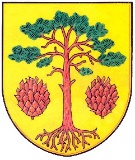 KRAJ VYSOČINA					Tel.:566535175, mob.:777311574, e-mail: obec@bory.cz,Datová schránka: z2fbpae, 		IČO: 00294055, DIČ: CZ00294055,ŽIVOTOPISpro obsazení poziceOSOBNÍ ÚDAJEVZDĚLÁNÍPRAXEDALŠÍ DOVEDNOSTITECHNICKÝ PRACOVNÍK OBCEJméno a příjmení:Adresa trvalého bydliště: Telefon:Email: